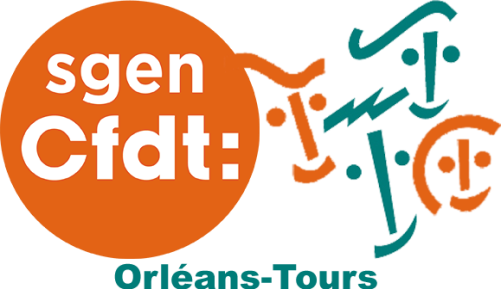 à Madame la Rectrice,M. le Chef du SAIORectorat de l’Académie d’Orléans-ToursOrléans, le 26 mars 2018Objet : compensation des postes de CIO 
mis à disposition des universitésMadame la Rectrice,Lors de l’audience du 12 décembre 2017 nous avons soumis à M. le Secrétaire Général et M. le CSAIO le sujet de la non compensation des postes de Psy-EN mis à disposition des services universitaires d’orientation par les CIO d’Orléans et de Tours.M. le Secrétaire Général a confirmé qu’il n’y avait pas de conventions entre les deux universités et le Rectorat concernant ces postes de CIO mis à leur disposition.Il s’était engagé à rencontrer les vice-présidents des deux universités afin d’élaborer une convention précisant les missions et les modalités de compensation pour ces postes « Education Nationale », mis à disposition gracieusement pour moitié de leur temps dans l’Enseignement Supérieur.Nous souhaitons connaître l’état d’avancement des discussions avec les universités.Nous vous confirmons qu’en l’absence de compensation des postes mis à disposition à l’Université, les CIO ne seront plus en mesure d’assurer ce service à l’université.Veuillez agréer, Madame la Rectrice, l'expression de notre attachement au bon fonctionnement de tous les services de l'Education Nationale dans l'Académie. 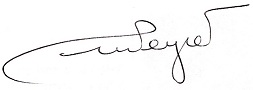 Michel de PEYRET, secrétaire académique